Hallo Jesse, Maxime, Marcel, Sem, Mayla, Dina,Komende week gaan we weer werken met een weekschema. Het lijkt op het rooster zoals op school. Je kan zelf op de planning bijhouden wat je gedaan hebt. Kleur dit steeds in de smiley bolletjes.Deze week zullen we ook weer online gaan om te kunnen videobellen met jullie. Wij willen hier per dag 1 moment voor nemen, per groep. Dit zal in de ochtend zijn, om 10.00u, de tijd staat in het schema. Zorg dat je er bij bent. Je kunt dan naar dlo.aerobe.net gaan. Gebruik de Google Chrome Browser. Op Aerobe verschijnt, als de juffen online zijn, een plaatje met een groene spreekballon (MEET). Je klikt daarop en je moet op deelnemen drukken. Je moet ook op twee linkjes drukken om toestemming te geven voor je camera en microfoon want anders horen we elkaar niet. Als wij niet online zijn, zie je GEEN tegel met een spreekballon. 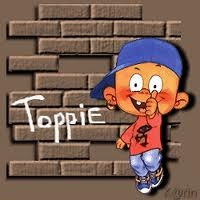 Kijk ook eens bij de opdrachten in classroom (ook een tegel op Aerobe) We wensen jullie (en jullie ouders) deze week weer veel succes!Tips:-	Ga op een rustige plaats zitten waar jij het beste kunt werken aan de opdrachten: Op je slaapkamer/ In de woonkamer? Zonder geluid om je heen? Met koptelefoon?-	Gebruik bij het uitrekenen van sommen je kladschrift.-	Neem af en toe een pauze, dit zorgt ervoor dat je je daarna weer beter kunt concentreren.-	Als je gaat lezen, kun je in een hoekje op de bank kruipen, of ga eens in die lekkere stoel zitten om te lezen.Zondag 12 april is juf Petra jarig! Nu ze haar verjaardag niet kan vieren, is het misschien wel leuk als we allemaal een kaart/tekening in de brievenbus doen. Maak alvast iets voor haar! Engels groep 7/8/ B Unit 4 les 2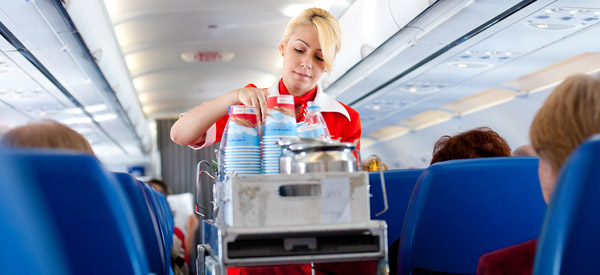 Travelling aroundair hostess= stewardessairport= vliegveld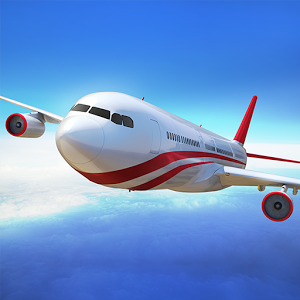 boarding time= instaptijdcheck-in= inschrijvencustoms= douanedelay= vertragingflight= vlucht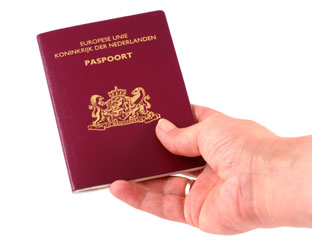 gate= gate, poortpassport= paspoortsecurity check= veiligheids controleDagMaandag 6- 4 -2020Vak Groep 7TaakTipswebsiteKleur hoe is het gegaan? 8.30uBewegingonline sportlesHulst voor elkaarTrek makkelijke kleding aanhttps://www.hulstvoorelkaar.nl/activiteiten/nieuws/elke-dag-online-sport-en-beweegles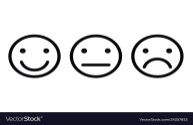 9.00uSpellingSpellingdoelen wk. 28Regel: Hoor je /iejaal/, /iejeel/, /eejaal/ of /uuweel/ aan het eind van een woord? Dan schrijf je -iaal, -ieel, -eaal of -ueelBekijk eerst de Instructievideo bij Snappet, maak danles 1 en 20 opgaven in de +Schrijf eerst de woorden op papier:ideaalcollegiaalmateriaalvirtueelindividueeleventueelactueelbacterieelindustrieelintellectueelSnappet9.30u9.30u ook Videobellen voor Rune zijn verjaardag zingen!Rekenen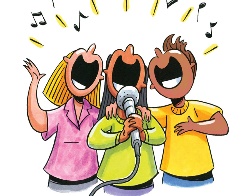 Blok 3: week 1, les 1De 0 maak je niet, start bij opgave 1, dan 2 en 3Doel:Miljoenen en miljarden als kommagetal schrijven.Heb je die af? Dan 10 sommen in  +Zet hem op! Het gaat jullie lukken!Gebruik je kladpapier!SnappetProbeer minstens 15 groene bollen te halen.Extra: Ga naar https://dlo.aerobe.net/en klik op het tegeltje: tafelzombies10.00u VideobellenMet je groep-Heb je vragen?-Wat vind je lastig?-Uitleg rekenen, taal-Hoe was je weekendZorg dat je rustig zitLaat je strip zienGa naar https://dlo.aerobe.net/en klik op het: Groene spreekwolkje meet10.30uFruit/ hapjeDrankjeKies een gezonde hap en/of drink water11.00ulezen30 minuten dobbelsteen lezen (zie classroom) Lees in je leesboek+ Ga naar https://dlo.aerobe.net/en klik op: het tegeltje: Yoleo11.30uTaalWeek 20 les 1aNieuwe woorden leren over meningenKlaar? dan 10  in de +Lees goed wat je moet doenSnappetProbeer minstens 10 groene bollen te halen.12.00uLunchSmakelijk smullen Strek ook even je benen13.00uFaqtaMaak de opdrachten in het werkboek af.Klaar? Maak dan de toets, klik op de laatste tegel bij faqta.Kijk en luister goed naar de filmpjes.Lees de vragen rustig https://speel.faqta.nl/GeschiedenisAlles moet andersWe gaan dit thema afwerken.14.00uSchrijvenSchrijf 1 bladzijde in je schrijfschriftGeef jezelf een punt.Denk aan hoofdletters, verbindingen en maak de letters mooi Denk aan een goede zithoudingGebruik je een fijne pen, vulpen of potlood?14.30uSchoolTVOfCreatiefKijk een aflevering van: -de Buitendienst-Vroege vogels-Het JeugdjournaalOf ga iets knutselen voor PasenLaat je het morgen zien Ga naar https://dlo.aerobe.net/en klik op de goede tegel Kijk in classroom daar staan tips om te knutselen voor PasenDagDinsdag 7- 4 -2020Vak Groep 7TaakTipswebsiteKleur hoe is het gegaan? 8.30uBewegingGa lekker dansenTrek makkelijke kleding aanDansen met youtube Just Dancehttps://www.youtube.com/watch?v=RefJ2QOsVLo9.00uSpellingWeek 28 les 2 en 20 opgaven in de +Doel: schrijven vanHet voltooid deelwoord SnappetSpellingdoelenProbeer minstens 15 groene bollen te halen.9.30u9.30u ook Videobellen voor juf Liesbeth haar verjaardag zingen!RekenenBlok 3: week 1, les 2De 0 maak je niet, start bij  opgave 1, dan 2, 3Doel:Optellen en aftrekken van ongelijknamige breukenJe krijgt uitleg van de jufHeb je die af? Dan 10 sommen in de +Zet hem op! Het gaat jullie lukken!Gebruik je kladpapier!SnappetProbeer minstens 15 groene bollen te halen.Extra: Ga naar https://dlo.aerobe.net/en klik op het tegeltje: tafels oefenenofSqula10.00u Videobellen-Hoe gaat het?-Uitleg rekenen, taal, sp-Laat je schrijfschrift zienZorg dat je rustig zitGa naar https://dlo.aerobe.net/en klik op het: Groene spreekwolkje meet10.30uFruit/ hapjeDrankjeKies een gezonde hap en/of drink water11.00uEngelsLeer je woorden van Unit 4 les 2(zie hieronder)Praat Engels een half uurGa naar https://dlo.aerobe.net/en klik op het tegeltje: EngelsMeestermichaelEngelse spelletjes11.30uTaalWeek 20 les 2Aanwijzend voornaamwoord: die, deze, dit, datKlaar? dan 10  in de +SnappetProbeer minstens 10 groene bollen te halen.12.00uLunchStrek ook even je benen13.00uFaqtaNieuw thema:Mens & Samenleving:Het geheim van geld gr. 7/8tegel 1 + 2Maak de opdrachten op de computerKijk en luister goed naar de filmpjes.Lees de vragen rustig https://speel.faqta.nl/14.00uGymGa lekker buiten spelen, voetballen in de tuinbijvoorbeeld14.30uSchoolTVOfCreatiefKijk een aflevering van: -de Buitendienst-Vroege vogels-Het JeugdjournaalOf ga iets knutselen voor PasenLaat je het morgen zienGa naar https://dlo.aerobe.net/en klik op de goede tegel Kijk in classroom daar staan tips om te knutselen voor PasenDagWoensdag 8-4 -2020Vak Groep 7TaakTipswebsiteKleur hoe is het gegaan? 8.30uBewegingDoe wat oefeningen op je bed of ren enkele rondjes9.00uSpellingSpellingdoelen Week 28Werk extra in de + bij les 1 of 220 opgavenOf: kies iets uit je werkpakketSnappetProbeer minstens 15 groene bollen te halen.9.30uRekenenBlok 3: week 1, les 3De 0 maak je niet, start bij  opgave 1, dan 2, 3Doel:kiezen een passende lengtemaat Je krijgt uitleg van de jufHeb je die af? Dan 10 sommen in de +Zet hem op! Het gaat jullie lukken!Gebruik je kladpapier!SnappetProbeer minstens 15 groene bollen te halen.Extra: Ga naar https://dlo.aerobe.net/en klik op het tegeltje: tafelzombiesOf Squla10.00u Videobellen-Hoe gaat het?-Uitleg rekenen, taal, spellingZorg dat je rustig zitGa naar https://dlo.aerobe.net/en klik op het: Groene spreekwolkje meet10.30uFruit/ hapjeDrankjeKies een gezonde hap en/of drink water11.00uEngelsLeer je woorden van Unit 4 les 2(zie hieronder)Praat Engels een half uurGa naar https://dlo.aerobe.net/en klik op het tegeltje: Engels of Meestermichael ofEngelse spelletjes11.30uTaalWeek 20 les 4Doel: woorden met een achtervoegselKlaar? dan 10  in de +SnappetProbeer minstens 10 groene bollen te halen.12.00uLunchSmakelijk smullen!Strek ook even je benen13.00uVrije middagWat ga je doen?DagDonderdag 9-4 -2020Vak Groep 7TaakTipswebsiteKleur hoe is het gegaan? 8.30uBewegingDoe wat yoga oefeningenZit op een mat of op de vloerhttps://www.youtube.com/watch?v=CBko9JPMtHs9.00uSpellingSpellingdoelen Wk 28Verzin zelf 5 zinnen met de woorden van het leerdoel+maak woorddictee wk.28-30 Pak pen en papier en schrijf de zinnen op!Laat ze straks zien….Bijvoorbeeld: 1. Mijn broers gedragen zich ontzettend asociaal.Snappet9.30uRekenenBlok 3: week 1, les 4De 0 maak je niet, start bij  opgave 1, dan 2, 3Doel:Schaal gebruiken om de echte lengte te berekenenJe krijgt uitleg van de jufHeb je die af? Dan 10 sommen in  +Zet hem op! Het gaat jullie lukken!Gebruik je kladpapier!SnappetProbeer minstens 15 groene bollen te halen.Extra: Ga naar https://dlo.aerobe.net/en klik op het tegeltje: Squla10.00u VideobellenLaat iets zien wat je gemaakt hebt: zinnen van spelling, knutselEngelse woorden toetsZorg dat je rustig zitGa naar https://dlo.aerobe.net/en klik op het: Groene spreekwolkje meet10.30uFruit/ hapjeDrankjeKies een gezonde hap / drankje11.00uFaqtaNieuw thema:Mens & Samenleving:Het geheim van geld gr. 7/8tegel 3 + 4Maak de opdrachten op de computerKijk en luister goed naar de filmpjes.Lees de vragen rustig https://speel.faqta.nl/11.30uTaalWerk vandaag uit je werkpakket, kies zelfMaak 20 opgavenSnappet12.00uLunchSmakelijk smullen!Strek ook even je benen13.00uPaasknutselen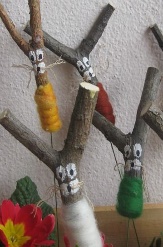 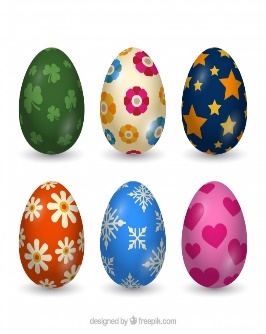 Kijk in classroom voor ideeën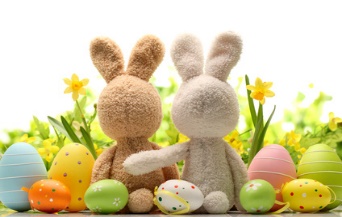 Nu volgen enkele vrije dagen:Vrijdag: Goede vrijdagZaterdag: PaaszaterdagZondag: Eerste Paasdag (+ Juf Petra jarig)Maandag: tweede Paasdag